CURRICULUMWALUSIMBI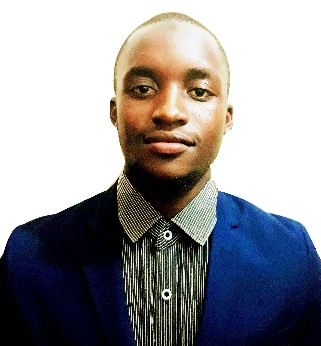 WALUSIMBI.349444@2freemail.com  
Position: Sales ManPERSONAL PROFILEEfficient, client focused, and a results oriented professional with strong interpersonal, communication and training skills with respectful, upbeat and outgoing personality ready to work in any field to build on my skills and experience.SKILLS AND COMPETENCIES.Friendly and engaging.Perfect communication skills.Flexibility and adaptation to changing environments.Quick learner.Self-disciplined.Excellent team working skills.Strong attention to detail.A good listener.Professionalism.CAREERHISTORYSales Man –Freedom city Mall
January 2014 – 2015October 
Involved in the strategic market planning for the companies services, as well as being in charge of the sales team. Organized merchandising operations and major events like promoting new store openings or product launches.Proposed and gained the company’s Main Board acceptance to revised bonus schemes for sales staff.Reduced costs by merging software technologies through different departments.Involved in developing a new sales incentive scheme that was adopted across our company.Responsible for forecasting market trends.Making sure products and services are supplied to customers on time.Involved in the training of new sales staff.Handle customer’s question, complaints, and issuesAttend trade shows identify new products and servicesEnsure merchandise is and ready to be displayedMaintain inventory and ensure items in stockEnsure promotions are accurate and merchandised to the company standards.Concierge at Pull Man Hotel Dubai Sep 2015 to Oct 2016KEY RESPONSIBILITIES:Welcomed and acknowledged customers with a smile. Thanked guests with a genuine appreciation.Ensured high levels of customer satisfaction. Assessed customer needs and provided assistance and information on product features. Teamed with co-workers to ensure proper customer service. Built productive and trustable relationships with customers. Resolved customer queries.ACADEMIC QUALIFICATION:High School.LANGUAGE AND COMMUNICATION SKILLSOTHER SKILLSREFEREES:Available on requestLanguage	ReadingSpeakingWrittenEnglishExcellentExcellentExcellentLugandaExcellentExcellentExcellent